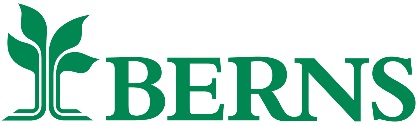   POSITION TITLE:		 Landscape Installer  REPORTS TO:			 Landscape Foreman  HOURS:  			 1st Shift PRIMARY RESPONSIBILITIES:This person is responsible to provide landscape installation assistance as directed by the Landscape Foreman and Landscape Manager. This includes residential, commercial and Hardscapes. ESSENTIAL FUNCTIONS:Responds politely to customer inquiries and projects a professional imageOperating small equipment (examples – blowers, trimmers)Planting and/or transplanting of new plant materialRemoval of existing landscape and preparation of new landscape bedsCommunicate effectively with landscape foreman and crew membersLoading and unloading of trucks, with equipment and materialsPlacement of new plant materialAssist with grading of bedsWatering of new plant materialClean-up of jobsiteAssist with equipment and debris for returnUnloading of equipment and debris upon returnCutting turf, trimming and edging along borders, and blowing using power equipmentPruning shrubs and low trees to improve the growth habit or remove damaged branchesPlanting and maintaining flower beds, and applying mulchMaintaining a polite, friendly, responsive demeanor with co-workers, guests and customersMaintains assigned equipment and notifies Landscape Manager of needed repairsReports to work at the required time and performs duties as assigned by the Landscape ManagerLoads equipment and materials on and off trucks and trailersMoves materials and equipment and performs related duties to assist in landscaping and hardscapingAssist Landscape Maintenance staff on projects as assignedADDITIONAL FUNCTIONS:Installs hardscapes, and demolishes hardscapesDigs holes and trenches and excavates for landscaping and hardscaping using picks and shovels or related equipmentHauls or spreads topsoil, gravel, sand, mulch, or related materials using wheelbarrows and rakesHand-finishes grade, and apply seed, straw, or sodPicking up trash and debrisPerforming weeding by hand or using a garden hoe or hula hoeThis position description is not to be construed as an exhaustive statement of accountabilities, duties, responsibilities of requirements. Any individual may be required to perform any other job-related activities or functions requested by his or her manager, subject to reasonable accommodation. Berns Greenhouse and Garden Center has the right to modify this job description to reflect changes in essential job duties made necessary by changing organizational needs, subject to reasonable accommodation.IV.	QUALIFICATIONS AND REQUIREMENTS:Ethical, dependable, honest and trustworthyWorking knowledge of the machinery and tools used in landscape maintenance processes, i.e. Wheelbarrow, hand tools and construction toolsStrong attention to detail Initiative, ability to work independently and with a teamFollows safety standards at all timesValid Driver License a plusExcellent communication with customer service being a priorityPrevious experience in the landscape industry working in the field a plusExperience identifying all types of plant material successfully grown in this areaExperience in maintaining water features and outdoor lightingAvailable to work Monday – Saturday each week with flexibility in work hoursAbility to frequently lift up to 50 poundsAbility to talk, see and hear with or without reasonable accommodationsConstant walking, bending, carrying, lifting, kneeling, pushing, pulling, etc.The physical demands described here are representative of those that must be met by an employee to successfully perform the essential functions of this job.  Reasonable accommodations may be made to enable individuals with disabilities to perform the essential functions.JOB ENVIRONMENT:	This job is mainly performed outdoors.  There are temperature extremes that range from very hot and humid in the summer months to much cooler in the winter.  There is some exposure to fumes, chemicals, fertilizers, dirt, dust, pollen, seeds, noise and water. It is necessary to be in good physical shape, enjoy high amounts of physical labor and be able to work in all-weather elements. This job requires mostly standing and walking, there is also an equal amount of handling large amounts of plant material and equipment. While performing this job, the employee is regularly required to talk, see and hear. Restroom facilities not available on job site.Berns Greenhouse and Garden Center is an Equal Employment Opportunity (EEO) employer and does not discriminate on the basis of race, color, national origin, religion, gender, age, veteran status, political affiliation, sexual orientation, marital status or disability (in compliance with the Americans with Disabilities Act) with respect to employment opportunities.FLSA STATUS:                                Non-ExemptLOCATION:                                     Landscape Office (Reporting)SUPERVISORY CONTROL: None